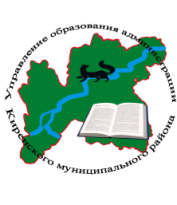 Совещание руководителей образовательных организацийДата проведения: 21 октября 2022 годаНачало совещания: 10.00 часов.Место проведения: МКУ «Центр развития образования».Участники совещания:  специалисты Управления образования, методисты МКУ ЦРО, руководители образовательных организаций.Повестка совещания10.00-10.30 Вступительное слово. О безопасности в ОО. Льготы для семей мобилизованных. Реализация проекта «Пушкинская карта».Звягинцева О. П., начальник Управления 10.30-10.45  Подготовка плана-графика и плана закупок на 2023 год в рамках реализации и исполнения Федерального Закона 44-ФЗ Гурьянова И.Н., главный специалист10.45-11.00  Основные аспекты работы муниципальной методической службы в 2022-2023 учебном годуБровченко Н.О., директор ЦРО11.00-11.15  Реализация проекта «Разговоры о важном»Зырянова С.Л., заместитель начальника Управления11.15-11.30   О проведении школьного и муниципального этапов Всероссийской Олимпиады ШкольниковПолоскова Т.А., методист МКУ ЦРО 11.30-11.45  Реализация проекта «500+» на муниципальном уровне  Спиридонова Н.А., методист МКУ ЦРО 11.45-12.00 Вопросы - ответы